Calendário da Unidade Curricular do MEI: Dissertação / Estágio (Anual)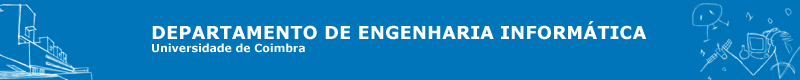 Ano Letivo 2013/14O número de exemplares dos Relatórios (papel e formato digital) assim como outra documentação obrigatória a entregar na Secretaria do DEI, está disponível no Regulamento Académico da FCTUC.Para esclarecimentos adicionais contactar: coord-mei@dei.uc.ptANO 201316 de Setembro 2013Início da Dissertação/EstágioDurante o mês de Setembro1ª. reunião entre o (s) aluno (s) em estágio, o orientador externo e o orientador no DEIDe Novembro a Dezembro2ª. reunião entre o (s) aluno (s) em estágio, o orientador externo e o orientador no DEIANO 2014Até 28 de JaneiroEntrega do relatório intermédio de Dissertação/Estágio na plataforma de estágio (até às 23h) - 1ª. parte da Dissertação/EstágioDe 03 a 07 de FevereiroDefesa pública da 1ª. parte da Dissertação/EstágioReunião mensal entre o (s) aluno (s) em estágio, o orientador externo e o orientador no DEI Fevereiro - (data a definir pelo Orientador)Março -(data a definir pelo Orientador)Abril - (data a definir pelo Orientador)Maio - (data a definir pelo Orientador)Junho - (data a definir pelo Orientador)Dia 27 de JunhoFim da Dissertação/EstágioDia 01 de JulhoEntrega do relatório final da Dissertação/Estágio na plataforma de estágio (até às 23h) e na secretaria* (até às 17h)De 07 a 11 de JulhoDefesa pública da Dissertação/EstágioÉPOCA ESPECIALAté 02 de SetembroEntrega do relatório final da Dissertação/Estágio na plataforma de estágio (até às 23h) e na secretaria* (até às 17h)De 08 a 12 de SetembroDefesa pública da Dissertação/Estágio